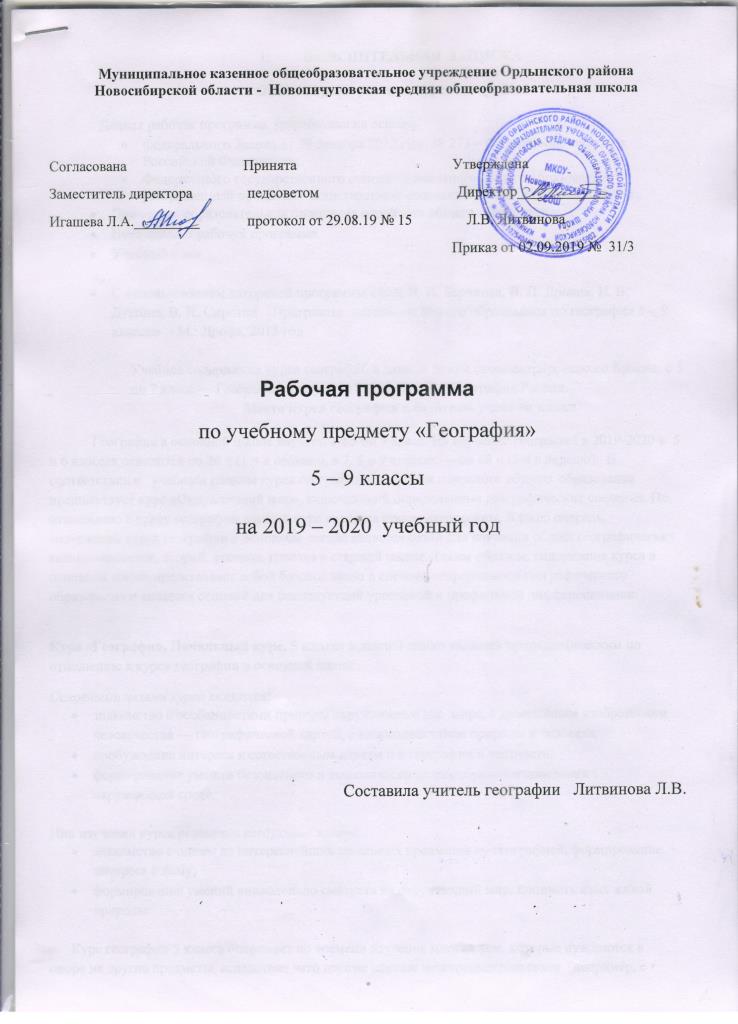 1.ПОЯСНИТЕЛЬНАЯ ЗАПИСКАОбщая характеристика курса географииДанная рабочая программа  разработана на основе:Федерального Закона от 29 декабря 2012 года № 273 – ФЗ «Об образовании в Российской Федерации»;Федерального государственного стандарта основного общего образования, утвержденный приказом Министерства образования РФ № 1887 от 17.12.2010г;Примерная образовательная программа основного общего образования;Положение о рабочей программеУчебный планС использованием авторской программы курса И. И. Баринова, В. П. Дронов, И. В. Душина, В. И. Сиротин  «Программа   основного общего образования по географии 5 -  9 классы»  - М.: Дрофа, 2015 год Учебное содержание курса географии в данной линии сконцентрировано по блокам: с 5 по 7 класс — География планеты, с 8 по 9 класс — География России.Место курса географии в базисном учебном планеГеография в основной школе изучается с 5 по 9 класс. На изучение географии в 2019-2020 в  5 и 6 классах отводится по 34 ч (1 ч в неделю), в 7, 8 и 9 классах — по 68 ч (2 ч в неделю).  В соответствии с   учебным планом курса географии на ступени основного общего  образования предшествует курс «Окружающий мир», включающий определенные географические сведения. По отношению к курсу географии данный курс является пропедевтическим. В свою очередь, содержание курса географии в основной  школе является базой для изучения общих географических закономерностей, теорий, законов, гипотез в старшей школе. Таким образом, содержание курса в основной школе представляет собой базовое звено в системе непрерывного географического образования и является основой для последующей уровневой и профильной дифференциации.Курс «География. Начальный курс. 5 класс» в данной линии является пропедевтическим по отношению к курсу географии в основной школе.Основными целями курса являются:знакомство с особенностями природы окружающего нас  мира, с древнейшим изобретением человечества — географической картой, с взаимодействием природы и человека;пробуждение интереса к естественным наукам и к географии в частности;формирование умений безопасного и экологически целесообразного поведения в окружающей среде.При изучении курса решаются следующие задачи:знакомство с одним из интереснейших школьных предметов — географией, формирование интереса к нему;формирование умений внимательно смотреть на окружающий мир, понимать язык живой природы.Курс географии 5 класса опережает по времени изучение многих тем, которые нуждаются в опоре на другие предметы, вследствие чего многие важные межпредметные связи  (например, с математикой, физикой, биологией, историей) не могут быть установлены. Поэтому некоторые вопросы в курсе 5 класса рассматриваются на уровне представлений.Курс  «География. Начальный курс»  6 класс   — курс, формирующий знания из разных областей наук о Земле — картографии, геологии, географии, почвоведения и др. Эти знания позволяют видеть, понимать и оценивать сложную систему взаимосвязей в природеЦелью курса является развитие географических знаний, умений, опыта творческой деятельности и эмоционально-ценностного отношения к миру, необходимых для усвоения географии в средней школе и понимания закономерностей и противоречий развития географической оболочки.При изучении курса решаются следующие задачи:формирование  представлений  о  единстве  природы,объяснение простейших взаимосвязей процессов и явлений природы, ее частей;формирование представлений о структуре, развитии во времени и пространстве основных геосфер, об особенностях их взаимосвязи на планетарном, региональном и локальном уровнях;развитие представлений о разнообразии природы и сложности протекающих в ней процессов;развитие представлений о размещении природных и социально-экономических объектов;развитие элементарных практических умений при работе со специальными приборами и инструментами, картой, глобусом, планом местности для получения необходимой географической информации;развитие понимания воздействия человека на состояние природы и следствий взаимодействия природы и человека;развитие понимания разнообразия и своеобразия духовных традиций народов, формирование и развитие личностного отношения к своему населенному пункту как части России;развитие чувства уважения и любви к своей малой родине через активное познание и сохранение родной природы.Курс «География материков и океанов. 7 класс» — это третий по счету школьный курс географии.  Основными целями курса являются:раскрытие закономерностей землеведческого характера, для того чтобы школьники в разнообразии природы, населения и его хозяйственной деятельности увидели единство, определенный порядок, связь явлений. Это будет воспитывать убеждение в необходимости бережного отношения к природе, международного сотрудничества в решении проблем окружающей среды;создание у учащихся целостного представления о Земле как планете людей;раскрытие разнообразия природы и населения Земли,знакомство со странами и народами; формирование необходимого минимума базовых знаний и представлений страноведческого характера, необходимых каждому человеку нашей эпохи.Основные задачи курса:формирование системы географических знаний как составной части научной картины мира;расширение и конкретизация представлений о пространственной неоднородности поверхности Земли на разных уровнях ее дифференциации — от планетарного до локального;познание сущности и динамики основных природных, экологических, социально-экономических и других процессов, происходящих в географической среде;создание образных представлений о крупных регионах материков и странах с выделением особенностей их природы, природных богатств, использовании их населением в хозяйственной деятельности;развитие понимания закономерностей размещения населения и территориальной организации хозяйства в связи с природными, социально-экономическими факторами;развитие понимания главных особенностей взаимодействия природы и общества, значения охраны окружающей среды и рационального природопользования;воспитание в духе уважения к другим народам, чтобы «научиться жить вместе, развивая знания о других, их истории, традициях и образе мышления», понимать людей другой культуры;раскрытие на основе историко-географического подхода изменения политической карты, практики природопользования, процесса нарастания экологических проблем в пределах материков, океанов и отдельных стран;формирование эмоционально-ценностного отношения кгеографической среде и экологически целесообразного поведения в ней;развитие картографической грамотности посредством работы с картами разнообразного содержания и масштаба (картами материков, океанов, отдельных стран, планов городов), изучения способов изображения географических объектов и явлений, применяемых на этих картах;развитие практических географических умений извлекать информацию из различных источников знаний, составлять по ним комплексные страноведческие описания и характеристики территории;выработка понимания общественной потребности в географических знаниях, а также формирование отношения к географии как возможной области будущей практической деятельности.Курс «География России» (8—9 классы) занимает центральное место в системе школьной географии. Именно этот курс завершает изучение географии в основной школе, что определяет его особую роль в формировании комплексных социально ориентированных знаний, мировоззрения, личностных качеств  школьников.Основными целями курса являются:формирование целостного представления об особенностях природы, населения, хозяйства России, о месте нашей страны в современном мире;воспитание любви к родной стране, родному краю, уважения к истории и культуре Родины и населяющих ее народов;формирование личности, осознающей себя полноправным членом общества, гражданином, патриотом, ответственно относящимся к природе и ресурсам своей страны.Основные задачи данного курса:формирование географического образа своей страны, представления о России как целостном географическом регионе и одновременно как о субъекте глобального географического пространства;формирование позитивного географического образа России как огромной территории с уникальными природными условиями и ресурсами, многообразными традициями населяющих ее народов;развитие умений анализировать, сравнивать, использовать в повседневной жизни информацию из различных источников — карт, учебников, статистических данных, интернет-ресурсов;развитие умений и навыков вести наблюдения за объектами, процессами и явлениями географической среды, их изменениями в результате деятельности человека, принимать простейшие меры по защите и охране природы;создание образа своего родного края.ПЛАНИРУЕМЫЕ РЕЗУЛЬТАТЫ ОСВОЕНИЯ ПРЕДМЕТА    Личностными результатами обучения географии является формирование всесторонне образованной, инициативной и успешной личности, обладающей системой современных мировоззренческих взглядов, ценностных ориентаций, идейно-нравственных, культурных и этических принципов и норм поведения.Воспитание российской гражданской идентичности, патриотизма, любви и уважения к Отечеству, чувства гордости за свою Родину, прошлое и настоящее многонационального народа России; осознание своей этнической принадлежности, знание языка, культуры своего народа, своего края; усвоение традиционных ценностей многонационального российского общества; воспитание чувства долга перед Родиной;Формирование ответственного отношения к учению, готовности и способности к саморазвитию и самообразованию на основе мотивации к обучению и познанию;Формирование познавательной и информационной культуры, в том числе развитие навыков самостоятельной работы с учебными пособиями, книгами, доступными инструментами и техническими средствами информационных технологий;Формирование толерантности как нормы осознанного и доброжелательного отношения к другому человеку, его мнению, мировоззрению, культуре, языку, вере, гражданской позиции; к истории, культуре, религии, традициям, языкам, ценностям народов России;Освоение социальных норм и правил поведения в группе и сообществах, заданных институтами социализации соответственно возрастному статусу обучающихся, а также во взрослых сообществах; формирование основ социально-критического мышления; участие в школьном самоуправлении и в общественной жизни в пределах возрастных компетенций с учетом региональных, этнокультурных, социальных и экономических особенностей;Развитие морального сознания и компетентности в решении моральных проблем на основе личностного выбора; формирование нравственных чувств и нравственного поведения, осознанного и ответственного отношения к собственным поступкам;Формирование коммуникативной компетентности в образовательной, общественно полезной, учебно-исследовательской, творческой и других видах деятельности;Формирование ценности здорового и безопасного образа жизни; усвоение правил индивидуального и коллективного безопасного поведения в чрезвычайных ситуациях, угрожающих жизни и здоровью людей;Формирование основ экологического сознания на основе признания ценности жизни во всех ее проявлениях и необходимости ответственного, бережного отношения к окружающей среде;Осознание важности семьи в жизни человека общества, принятие ценности семейной жизни, уважительное и заботливое отношение к членам своей семьи;Развитие эстетического сознания чрез освоение художественного наследия народов России, творческой деятельности эстетического характера.Метапредметными результатами являются:Овладение навыками самостоятельного приобретения новых знаний, организации учебной деятельности, поиска средств ее осуществления;Умение планировать пути достижения целей на основе самостоятельного анализа условий и средств их достижения, выделать альтернативные способы достижения цели и выбирать наиболее эффективный способ, осуществлять познавательную рефлексию в отношении действий по решению учебных и познавательных задач;Формирование умений ставить вопросы, выдвигать гипотезу и обосновывать ее, давать определения понятиям, классифицировать, структурировать материал, строить логическое рассуждение, устанавливать причинно-следственные связи, аргументировать собственную позицию, формулировать выводы, делать умозаключения, выполнять познавательные и практические задания, в том числе проектные;Формирование осознанной адекватной и критической оценки в учебной деятельности, умения самостоятельно оценивать свои действия и действия своих одноклассников, аргументировано обосновывать правильность или ошибочность результата и способа действия, реально оценивать свои возможности достижения цели определенной сложности;Умение организовывать и планировать учебное сотрудничество и совместную деятельность с учителем и со сверстниками, определять общие цели, способы взаимодействия, планировать общие способы работы;Формирование и развитие учебной и общепользовательской компетентности в области использования технических средств ИКТ как инструментальной основы развития коммуникативных и познавательных универсальных учебных действий;Умение извлекать информацию из различных источников (СМИ, компакт-диски учебного назначения, ресурсы Интернет) и свободно пользоваться справочной литературой, в том числе и на электронных носителях, соблюдать нормы информационной избирательности, этики;Умение на практике пользоваться основными логическими приемами, методами наблюдения, моделирования, объяснения, решения проблем, прогнозирования;Умение работать в группе – эффективно сотрудничать, взаимодействовать на основе координации различных позиций при выработке общего решения в совместной деятельности; слушать партнера, формулировать и аргументировать свое мнение, корректно отстаивать свою позицию и координировать ее с позицией партнеров, в том числе в ситуации столкновения интересов; продуктивно разрешать конфликты на основе учета интересов и позиций всех участников, поиска и оценки альтернативных способов решения конфликтов;Умение организовывать свою жизнь в соответствии с представлениями и здоровом образе жизни, правах и обязанностях гражданина, ценностях бытия, культуры и социального взаимодействия.Предметными результатами освоения курса географии являются:СОДЕРЖАНИЕ ПРОГРАММЫГЕОГРАФИЯ. НАЧАЛЬНЫЙ КУРС. 5 КЛАСС (1 ч в неделю, всего 35ч)Что изучает география (5 ч)Мир, в котором мы живем. Мир живой и неживой природы. Явления природы. Человек на Земле. Науки о природе. Астрономия. Физика. Химия. География. Биология. Экология.География — наука о Земле. Физическая и социально-экономическая география — два основных раздела географии.Методы географических исследований. Географическое описание. Картографический метод. Сравнительно-географический метод. Аэрокосмический метод. Статистическийметод.Как люди открывали Землю (5 ч)Географические открытия древности и Средневековья. Плавания финикийцев. Великие географы древности. Географические открытия Средневековья.Важнейшие географические открытия. Открытие Америки. Первое кругосветное путешествие. Открытие Австралии. Открытие Антарктиды.Открытия русских путешественников. Открытие и освоение Севера новгородцами и поморами. «Хождение за три моря». Освоение Сибири.Практические работы.  1. Важнейшие открытия древности и Средневековья. 2. Важнейшие географические открытия.Земля во Вселенной (9 ч)Как древние люди представляли себе Вселенную. Что такое Вселенная? Представления древних народов о Вселенной. Представления древнегреческих ученых о Вселенной. Система мира по Птолемею.Изучение Вселенной: от Коперника до наших дней. Система мира по Николаю Копернику. Представления о Вселенной Джордано Бруно. Изучение Вселенной Галилео Галилеем. Современные представления о строении Вселенной.Соседи Солнца. Планеты земной группы. Меркурий. Венера. Земля. Марс.Планеты-гиганты и маленький Плутон. Юпитер. Сатурн. Уран и Нептун. Плутон.Астероиды. Кометы. Метеоры. Метеориты.Мир звезд. Солнце. Многообразие звезд. Созвездия.Уникальная планета — Земля. Земля — планета жизни: благоприятная температура, наличие воды и воздуха, почвы.Современные исследования космоса. Вклад отечественных ученых К. Э. Циолковского, С. П. Королева в развитие космонавтики. Первый космонавт Земли — Ю. А. Гагарин.Виды изображений поверхности Земли (4 ч)Стороны горизонта. Горизонт. Стороны горизонта. Ориентирование.Ориентирование. Компас. Ориентирование по солнцу. Ориентирование по звездам. Ориентирование по местным признакам.План местности и географическая карта. Изображение земной поверхности в древности. План местности. Географическая карта.  Практические работы. 3. Ориентирование по компасу. 4. Составление простейшего плана местности.Природа Земли (10 ч)Как возникла Земля. Гипотезы Ж. Бюффона, И. Канта, П. Лапласа, Дж. Джинса, О. Ю. Шмидта. Современные представления о возникновении Солнца и планет.Внутреннее строение Земли. Что у Земли внутри? Горные породы и минералы. Движение земной коры.Землетрясения и вулканы. Землетрясения. Вулканы. В царстве беспокойной земли и огнедышащих гор.Путешествие по материкам. Евразия. Африка. Северная Америка. Южная Америка. Австралия. Антарктида. Острова.Вода на Земле. Состав гидросферы. Мировой океан. Воды суши. Вода в атмосфере.Воздушная одежда Земли. Состав и значение атмосферы. Движение воздуха. Облака. Явления в атмосфере. Погода. Климат. Беспокойная атмосфера.Живая оболочка Земли. Понятие о биосфере. Жизнь на Земле.Жизнь в океанах и на суше. Распространение живых организмов по планете. Лесная зона и безлесные пространства.Почва — особое природное тело. Почва, ее состав и свойства. Образование почвы. Значение почвы.Человек — часть биосферы. Охрана природы. Воздействие человека на природу. Как сберечь природу?Население Земли (2 ч)Расселение человека по планете. Расселение человека. Образование рас. Этносы. Языковые семьи.Численность населения Земли. Страны на карте мира.Изменение численности населения Земли. Страны мира на политической карте.ТЕМЫ ПРОЕКТНЫХ РАБОТ 1. Создание презентации  «Современные методы географических исследований». 2. Создание презентации «Современные профессии географов». 3. Создание коллекции «Горные породы моей местности». 4. Создание наглядного пособия «Предсказание погоды по народным приметам». 5. Составление инструкции «Правила поведения в природе».ГЕОГРАФИЯ. НАЧАЛЬНЫЙ КУРС. 6 КЛАСС(1 ч в неделю, всего 35 ч.)Введение (1 ч) Открытие, изучение и преобразование Земли. Как человек открывал Землю. Изучение Земли человеком. Современная география. Земля — планета Солнечной системы. Земля — планета Солнечной системы. Вращение Земли. Луна.Виды изображений поверхности Земли (9 ч)План местности (4 ч)Понятие о плане местности. Что такое план местности? Условные знаки. Масштаб. Зачем нужен масштаб? Численный и именованный масштабы. Линейный масштаб. Выбор масштаба. Стороны горизонта. Ориентирование. Стороны горизонта. Способы ориентирования на местности. Азимут.  Определение направлений по плану. Изображение на плане неровностей земной поверхности. Рельеф. Относительная высота. Абсолютная высота. Горизонтали (изогипсы). Профиль  местности.Составление простейших планов местности. Глазомерная съемка. Полярная съемка.  Маршрутная  съемка.Практикумы. 1. Изображение здания школы в масштабе. 2. Определение направлений и азимутов по плану местности. 3. Составление  плана  местности  методом  маршрутной  съемки.ГЕОГРАФИЧЕСКАЯ КАРТА (5 ч)Форма и размеры Земли. Форма Земли. Размеры Земли. Глобус — модель земного шара. Географическая карта. Географическая карта — изобра# жение Земли на плоскости. Виды географических карт. Значение географических  карт. Современные  географические карты.Градусная сеть на глобусе и картах. Меридианы и па# раллели. Градусная сеть на глобусе и картах. Географическая широта. Географическая широта. Определение географической широты.Географическая долгота. Географические координаты. Географическая долгота. Определение географической долготы. Географические координаты. Изображение на физических картах высот и глубин. Изображение на физических картах высот и глубин отдельных точек. Шкала высот и глубинПрактикумы. 4. Определение географических координат объектов и объектов по их географическим координатам.Строение Земли. Земные оболочки (22 ч)Литосфера (5 ч)Земля и ее внутреннее строение. Внутреннее строение Земли. Земная кора. Изучение земной коры человеком. Из чего состоит земная кора? Магматические горные порода. Осадочные горные породы. Метаморфические горные породы.Движения земной коры. Вулканизм. Землетрясения. Что такое вулканы? Горячие источники и гейзеры. Медленные вертикальные  движения земной коры.  Виды залегания горных пород.Рельеф суши. Горы. Рельеф гор. Различие гор по высоте. Изменение гор во времени. Человек в горах.Равнины суши. Рельеф равнин. Различие равнин по высо# те. Изменение равнин по времени. Человек на равнинах.Рельеф дна Мирового океана. Изменение представлений о рельефе дна Мирового океана. Подводная окраина материков. Переходная зона. Ложе океана. Процессы, образующие рельеф дна Мирового океана.Практикумы. 5. Составление описания форм рельефа.Гидросфера (6 ч)Вода на Земле. Что такое гидросфера? Мировой круговорот воды. Части Мирового океана. Свойства вод океана. Что такое Мировой океан? Океаны. Моря, заливы и проливы. Свойства океанической воды. Соленость. Температура.Движение воды в океане. Ветровые волны. Цунами. Приливы и отливы. Океанические течения. Подземные воды. Образование подземных вод. Грунтовые и межпластовые воды. Использование и охрана подземных вод.Реки. Что такое река? Бассейн реки и водораздел. Питание и режим реки. Реки равнинные и горные. Пороги и водопады. Каналы. Использование и охрана рек. Озера. Что такое озеро? Озерные котловины. Вода в озере. Водохранилища.Ледники. Как образуются ледники? Горные ледники. Покровные ледники. Многолетняя мерзлота. Практикумы. 6. Составление описания внутренних вод.Атмосфера  (7 ч)Атмосфера: строение, значение, изучение. Атмосфера — воздушная оболочка Земли. Строение атмосферы. Значение атмосферы. Изучение атмосферы.Температура воздуха. Как нагревается воздух? Измерение температуры воздуха. Суточный ход температуры воздуха. Средние суточные температуры воздуха. Средняя месячная температура. Средние многолетние температуры воздуха. Годовой ход температуры воздуха. Причина изменения температуры воздуха в течение года.Атмосферное давление. Ветер. Понятие об атмосферном давлении. Измерение атмосферного давления. Изменение атмосферного давления. Как возникает ветер? Виды ветров. Как определить направление и силу ветра? Значение ветра.Водяной пар в атмосфере. Облака и атмосферные осадки. Водяной пар в атмосфере. Воздух, насыщенный и не насыщенный водяным паром. Относительная влажность. Туман и облака. Виды атмосферных осадков. Измерение количества атмосферных осадков. Причины, влияющие на количество осадков.Погода и климат. Что такое погода? Причины изменения погоды. Прогноз погоды. Что такое климат? Характеристика климата. Влияние климата на природу и жизнь человека.Причины, влияющие на климат. Изменение освещения и нагрева поверхности Земли в течение года. Зависимость климата от близости морей и океанов и направления господствующих ветров. Зависимость климата от океанических течений. Зависимость климата от высоты местности над уровнем моря и рельефа.Практикумы. 7. Построение графика хода температуры и вычисление средней температуры. 8. Построение розы ветров. 9. Построение диаграммы количества осадков по многолетним данным.Биосфера. Географическая оболочка (4 ч)Разнообразие и распространение организмов на Земле. Распространение организмов на Земле. Широтная зональность. Высотная поясность. Распространение организмов в Мировом океане. Многообразие организмов в морях и океанах. Изменение состава организмов с глубиной. Влияние морских организмов на атмосферу.Природный комплекс. Воздействие организмов на земные оболочки. Почва. Взаимосвязь организмов. Природный комплекс. Географическая оболочка и биосфераПрактикумы. 10. Составление характеристики природного комплекса (ПК).Население  Земли (3 ч) Население Земли. Человечество — единый биологический вид. Численность населения Земли. Основные типы населенных пунктов. Человек и природа. Влияние природы на жизнь и здоровье человека. Стихийные природные явления.ТЕМЫ ПРОЕКТНЫХ РАБОТ 1. Исследование «Можно ли Гомера считать основоположником географии?». 2. Создание презентации «Карта — памятник культуры». 3. Составление карты «История освоения моей местности». 4. Создание презентации «Навигационные системы как источник географической информации». 5. Создание фотовыставки «Пещеры — подземные дворцы». 6. Составление карты «Отражение форм рельефа в географических названиях». 7. Создание фотовыставки «Влияние климата на уклад жизни человека». 8. Создание  наглядного  пособия «Моя экологическая тропа».ГЕОГРАФИЯ МАТЕРИКОВ И ОКЕАНОВ. 7 КЛАСС (2 ч в неделю, всего 70 ч)ВВЕДЕНИЕ (2 Ч)Что изучают в курсе географии материков и океанов?Материки (континенты) и острова. Части света.Как люди открывали и изучали Землю. Основные этапы накопления знаний о Земле.Источники географической информации. Карта— особый источник географических знаний. Географические методы изучения окружающей среды. Карта — особый источник географических знаний. Виды карт. Различие географических карт по охвату территории и масштабу.Различие карт по содержанию. Методы географических исследований.Практические работы. 1. Группировка карт учебника и атласа по разным признакам.ГЛАВНЫЕ ОСОБЕННОСТИ ПРИРОДЫ ЗЕМЛИ (9 Ч)ЛИТОСФЕРА И РЕЛЬЕФ ЗЕМЛИ (2 ч)Происхождение материков и океанов. Происхождение Земли. Строение материковой и океанической земнойкоры. Плиты литосферы. Карта строения земной коры.Сейсмические пояса Земли.Рельеф земли. Взаимодействие внутренних и внешнихсил— основная причина разнообразия рельефа. Размещениекрупных форм рельефа на поверхности Земли.Практические работы. 2. Чтение карт, космических и аэрофотоснимков материков. Описание по карте рельефа одного из материков. Сравнение рельефа двух материков, выявление причин сходства и различий (по выбору).АТМОСФЕРА И КЛИМАТЫ ЗЕМЛИ (2 ч)Распределение температуры воздуха и осадков наЗемле. Воздушные массы. Климатические карты. Распределение температуры воздуха на Земле. Распределение поясоватмосферного давления на Земле. Постоянные ветры. Воздушные массы. Роль воздушных течений в формированииклимата.Климатические пояса Земли. Основные климатическиепояса. Переходные климатические пояса. Климатообразующие факторы.Практические работы. 3. Характеристика климата по климатическим картам. 4. Сравнительное описание основныхпоказателей климата различных климатических поясов одного из материков; оценка климатических условий материка для жизни населения.ГИДРОСФЕРА. МИРОВОЙ ОКЕАН—ГЛАВНАЯ ЧАСТЬ ГИДРОСФЕРЫ (2 ч)Воды Мирового океана. Схема поверхностных течений. Роль океана в жизни Земли. Происхождение вод Мирового океана. Свойства вод океана. Льды в океане. Водные массы. Схема поверхностных течений.Жизнь в океане. Взаимодействие океана с атмосферой исушей. Разнообразие морских организмов. Распространение жизни в океане. Биологические богатства океана. Взаимодействие океана с атмосферой и сушей.ГЕОГРАФИЧЕСКАЯ ОБОЛОЧКА (3 ч)Строение и свойства географической оболочки.Строение географической оболочки. Свойства географической оболочки. Круговорот веществ и энергии. Роль живых организмов в формировании природы.Природные комплексы суши и океана. Природные комплексы суши. Природные комплексы океана. Разнообразие природных комплексов.Природная зональность. Что такое природная зона? Разнообразие природных зон. Закономерности размещения природных зон на Земле. Широтная зональность. Высотная поясность.Практические работы 5. Анализ карт антропогенных ландшафтов; выявление материков с самыми большими ареалами таких ландшафтов.НАСЕЛЕНИЕ ЗЕМЛИ (3 ч)Численность населения Земли. Размещение населения. Факторы, влияющие на численность населения. Размещение людей на Земле.Народы и религии мира. Этнический состав населения мира. Мировые и национальные религии.Хозяйственная деятельность людей. Городское и сельское население. Основные виды хозяйственной деятельности людей. Их влияние на природные комплексы. Комплексные карты. Городское и сельское население. Культурно-исторические регионы мира. Многообразие стран, их основные типы.Практические работы6. Сравнительное описание численности, плотности и динамики населения материков и стран мира. 7. Моделирование на контурной карте размещения крупнейших этносов и малых народов, а также крупных городов.ОКЕАНЫ И МАТЕРИКИ (50 ч)ОКЕАНЫ (2 ч)Тихий, Индийский, Атлантический и Северный Ледовитый океаны. Особенности географического положения. Из истории исследования океанов. Особенности природы. Виды хозяйственной деятельности в каждом из океанов.Практические работы. 8. Выявление и отражение на контурной карте транспортной, промысловой, сырьевой, рекреационной и других функций одного из океанов (по выбору).9. Описание по картам и другим источникам информации особенностей географического положения, природы и населения одного из крупных островов (по выбору).ЮЖНЫЕ МАТЕРИКИ (1 ч)Общие особенности природы южных материков.Особенности географического положения южных материков. Общие черты рельефа. Общие особенности климата и внутренних вод. Общие особенности расположения природных зон. Почвенная карта.АФРИКА (10 ч)Географическое положение. Исследования Африки. Географическое положение. Исследование Африки зарубежными путешественниками. Исследование Африки русскими путешественниками и учеными.Рельеф и полезные ископаемые. Основные формы рельефа. Формирование рельефа под влиянием внутренних и внешних процессов. Размещение месторождений полезных ископаемых.Климат. Внутренние воды. Климатические пояса Африки. Внутренние воды Африки. Основные речные системы. Значение рек и озер в жизни населения.Природные зоны. Проявление широтной зональности на материке. Основные черты природных зон.Влияние человека на природу. Заповедники и национальные парки. Влияние человека на природу. Стихийные бедствия. Заповедники и национальные парки.Население. Население Африки. Размещение населения. Колониальное прошлое материка.Страны Северной Африки. Алжир. Общая характеристика региона. Географическое положение, природа, население, хозяйство Алжира.Страны Западной и Центральной Африки. Нигерия. Общая характеристика региона. Географическое положение, природа, население, хозяйство Нигерии.Страны Восточной Африки. Эфиопия. Общая характеристика региона. Географическое положение, природа, население, хозяйство Эфиопии.Страны Южной Африки. Южно-Африканская Республика. Общая характеристика региона. Географическое положение, природа, население, хозяйство Южно-Африканской Республики.Практические работы10. Определение по картам природных богатств стран Центральной Африки. 11. Определение по картам основных видов деятельности населения стран  Южной Африки. 12. Оценка географического положения, планировки и внешнего облика крупнейших городов Африки.АВСТРАЛИЯ И ОКЕАНИЯ (5 ч)Географическое положение Австралии. История открытия. Рельеф и полезные ископаемые. Своеобразие географического положения материка. История открытия и исследования. Особенности рельефа. Размещение месторождений полезных ископаемых.Климат Австралии. Внутренние воды. Факторы, определяющие особенности климата материка. Климатические пояса и области. Внутренние воды.Природные зоны Австралии. Своеобразие органического мира. Проявление широтной зональности в размещении природных зон. Своеобразие органического мира.Австралийский Союз. Население. Хозяйство Австралийского Союза. Изменение природы человеком.Океания. Природа, население и страны. Географическое положение. Из истории открытия и исследования. Особенности природы. Население и страны. Памятники природного и культурного наследия.Практические работы 13. Сравнительная характеристика природы, населения и его хозяйственной деятельности двух регионов Австралии (по выбору).ЮЖНАЯ АМЕРИКА (7 ч)Географическое положение. Из истории открытия и исследования материка. Географическое положение. История открытия и исследования материка.Рельеф и полезные ископаемые. История формирования  основных форм рельефа материка. Закономерности размещения равнин и складчатых поясов, месторождений полезных ископаемых.Климат. Внутренние воды. Климатообразующие факторы. Климатические пояса и области. Внутренние воды. Реки как производные рельефа и климата материка.Природные зоны. Своеобразие органического мира материка. Высотная поясность в Андах. Изменения природы материка под влиянием деятельности человека. Охрана природы.Население. История заселения материка. Численность, плотность, этнический состав населения. Страны.Страны востока материка. Бразилия. Географическое положение, природа, население, хозяйство Бразилии и Аргентины.Страны Анд. Перу. Своеобразие природы Анд. Географическое положение, природа, население, хозяйство Перу.Практические работы14. Составление описания природы, населения, географического положения крупных городов Бразилии или Аргентины. 15. Характеристика основных видов хозяйственной деятельности населения Андских стран.АНТАРКТИДА (1 ч)Географическое положение. Открытие и исследование Антарктиды. Природа. Географическое положение. Антарктика. Открытие и первые исследования. Современные исследования Антарктиды. Ледниковый покров. Подледный рельеф. Климат. Органический мир. Значение современных исследований Антарктики.Практические работы16. Определение целей изучения южной полярной области Земли. Составление проекта использования природных богатств материка в будущем.СЕВЕРНЫЕ МАТЕРИКИ (1 ч)Общие особенности природы северных материков. Географическое положение. Общие черты рельефа. Древнее оледенение. Общие черты климата и природных зон.СЕВЕРНАЯ АМЕРИКА (7 ч)Географическое положение. Из истории открытия и исследования материка. Географическое положение. Из истории открытия и исследования материка. Русские исследования Северо-Западной Америки.Рельеф и полезные ископаемые. Основные черты рельефа материка. Влияние древнего оледенения на рельеф. Закономерности размещения крупных форм рельефа и месторождений полезных ископаемых.Климат. Внутренние воды. Климатообразующие факторы. Климатические пояса и области. Внутренние воды. Реки как производные рельефа и климата материка.Природные зоны. Население. Особенности распределения природных зон на материке. Изменение природы под влиянием деятельности человека. Население.Канада. Географическое положение, природа, население, хозяйство, заповедники и национальные парки Канады.Соединенные Штаты Америки. Географическое положение, природа, население, хозяйство, памятники природного и культурного наследия США.Средняя Америка. Мексика. Общая характеристика региона. Географическое положение, природа, население, хозяйство Мексики.Практические работы 17. Характеристика по картам основных видов природных ресурсов Канады, США и Мексики.18. Выявление особенностей размещения населения, а также географического положения, планировки и внешнего облика крупнейших городов Канады, США и Мексики.ЕВРАЗИЯ (16 ч)Географическое положение. Исследования Центральной Азии. Особенности географического положения. Очертания берегов. Исследования Центральной Азии.Особенности рельефа, его развитие. Особенности рельефа Евразии, его развитие. Области землетрясений и вулканов. Основные формы рельефа. Полезные ископаемые.Климат. Внутренние воды. Факторы, формирующие климат материка. Климатические пояса. Влияние климата на хозяйственную деятельность населения. Внутренние воды, их распределение. Реки. Территории внутреннего стока. Озера. Современное оледенение. Многолетняя  мерзлота.Природные зоны. Народы и страны Евразии. Расположение и характеристика природных зон. Высотные пояса в Гималаях и Альпах. Народы Евразии. Страны.Страны Северной Европы. Состав региона. Природа. Население. Хозяйство. Комплексная характеристика стран региона.Страны Западной Европы. Общая характеристика региона. Географическое положение, природа, население, хозяйство, объекты всемирного наследия Великобритании, Франции и Германии.Страны Восточной Европы. Общая характеристика региона. Польша, Чехия, Словакия, Венгрия. Румыния и страны Балканского полуострова. Страны Балтии. Белоруссия. Украина. Молдавия.Страны Южной Европы. Италия. Общая характеристика региона. Географическое положение, природа, население, хозяйство Италии. Памятники всемирного наследия региона.Страны Юго-Западной Азии. Общая характеристика региона. Географическое положение, природа, население, хозяйство Армении, Грузии и Азербайджана.Страны Центральной Азии. Общая характеристика региона. Географическое положение, природа, население, хозяйство Казахстана, Узбекистана, Киргизии, Таджикистана, Туркмении и Монголии.Страны Восточной Азии. Общая характеристика региона. Географическое положение, природа, население, хозяйство, памятники всемирного наследия Китая и Японии.Страны Южной Азии. Индия. Общая характеристика региона. Географическое положение, природа, население, хозяйство Индии.Страны Юго-Восточной Азии. Индонезия. Общая характеристика региона. Географическое положение, природа, население, хозяйство Индонезии.Практические работы 19. Составление «каталога» народов Евразии по языковым группам. 20. Описание видов хозяйственной деятельности населения стран Северной Европы, связанных с океаном. 21. Сравнительная характеристика Великобритании, Франции и Германии. 22. Группировка стран Юго-Западной Азии по различным признакам.23. Составление описания географического положения крупных городов Китая, обозначение их на контурной карте.24. Моделирование на контурной карте размещения природных богатств Индии.ГЕОГРАФИЧЕСКАЯ ОБОЛОЧКА— НАШ ДОМ (2 Ч)Закономерности географической оболочки. Закономерности географической оболочки: целостность, ритмичность, зональность.Взаимодействие природы и общества. Значение природных богатств. Влияние природы на условия жизни людей. Воздействие человека на природу. Необходимость международного сотрудничества в использовании природы и ее охране.Резервный час.Урок обобщения и контроля знаний по курсу "География материков и океанов". Обобщение и практическая отработка знаний и умений по предмету  «География материков и океанов».Практические работы 25. Моделирование на контурной карте размещения основных видов природных богатств материков и океанов. 26. Составление описания местности; выявление ее геоэкологических проблем и путей сохранения и улучшения качества окружающей среды; наличие памятников природы и культуры.ГЕОГРАФИЯ РОССИИ. ПРИРОДА. 8 КЛАСС(2 ч в неделю, всего _68_ ч.)ЧТО ИЗУЧАЕТ ФИЗИЧЕСКАЯ ГЕОГРАФИЯ РОССИИ (1 ч)Что изучает физическая география России. Зачем следует изучать географию своей страны? Знакомство с учебником, атласом.НАША РОДИНА НА КАРТЕ МИРА (6 ч)Географическое положение России. Россия — самое большое государство мира. Крайние точки России. Границы России. Особенности географического положения России.Моря, омывающие берега России. Физико-географическая характеристика морей. Ресурсы морей. Экологические проблемы морей.Россия на карте часовых поясов. Местное время. Часовые пояса на территории России. Реформа системы исчисления времени в России.Как осваивали и изучали территорию России. Открытие и освоение Севера новгородцами и поморами. Походы русских в Западную Сибирь. Географические открытия XVI – начала XVII в. Открытия нового времени (середина XVII – XVIII в.). Открытия XVIII в. Исследования XIX—XX вв.Современное административно-территориальное устройство России. Федеральные округа и их столицы. Субъекты Федерации: края, области, города федерального подчинения; национально-территориальные образования.Практические работы. 1. Характеристика географического положения России. 2. Определение поясного времени для различных пунктов России.Дискуссия. Тема «Огромные пространства России: благо или помеха в развитии страны?»РАЗДЕЛ I. ОСОБЕННОСТИ ПРИРОДЫ И ПРИРОДНЫЕРЕСУРСЫ РОССИИ (18 Ч)РЕЛЬЕФ, ГЕОЛОГИЧЕСКОЕ СТРОЕНИЕИ МИНЕРАЛЬНЫЕ РЕСУРСЫ (4 ч)Особенности рельефа России. Крупные формы рельефа России и их размещение.Геологическое строение территории России. Строение литосферы. Основные этапы геологической истории формирования земной коры. Тектонические структуры нашей страны. Связь основных форм рельефа со строением литосферы.Минеральные ресурсы России. Распространение полезных ископаемых. Минерально-сырьевая база России. Экологические проблемы, связанные с добычей полезных ископаемых.Развитие форм рельефа. Процессы, формирующие рельеф. Древнее оледенение на территории России. Деятельность текучих вод. Деятельность ветра. Деятельность человека. Стихийные природные явления, происходящие в литосфере. Геологическое строение, рельеф и минеральные ресурсы родного края.Практические работы. 3. Объяснение зависимости расположения крупных форм рельефа и месторождений полезных ископаемых от строения земной коры.КЛИМАТ И КЛИМАТИЧЕСКИЕ РЕСУРСЫ (4 ч)От чего зависит климат нашей страны. Климатообразующие факторы. Влияние географического положения на климат. Циркуляция воздушных масс. Влияние подстилающей поверхности.Распределение тепла и влаги на территории России. Распределение тепла на территории нашей страны. Распределение осадков на территории нашей страны.Разнообразие климата России. Типы климатов России:арктический, субарктический; умеренно континентальный, континентальный, резко континентальный, муссонный климат умеренного пояса.Зависимость человека от климата. Агроклиматические ресурсы. Влияние климата на жизнь и деятельность человека. Агроклиматические ресурсы. Благоприятные климатические условия. Неблагоприятные климатические явления. Климат родного края.Практические работы.4. Определение по картам закономерностей распределения солнечной радиации, радиационного баланса, выявление особенностей распределения средних температур января и июля, годового количества осадков на территории страны. 5. Оценка основных климатических показателей одного из регионов страны.ВНУТРЕННИЕ ВОДЫ И ВОДНЫЕ РЕСУРСЫ (3 ч)Разнообразие внутренних вод России. Значение внутренних вод для человека. Зависимость рек от рельефа. Влияние климата на реки. Стихийные явления, связанные с реками.Озера, болота, подземные воды, ледники, многолетняя мерзлота. Крупнейшие озера России. Происхождение озерных котловин. Верховые и низинные болота. Важность сохранения водно-болотных угодий. Роль подземных вод в природе и жизни человека. Виды подземных вод. Границы распространения многолетней мерзлоты в России, причины ее образования. Особенности освоения территорий с многолетней мерзлотой.Водные ресурсы. Роль воды в жизни человека. Водные ресурсы. Влияние деятельности человека на водные ресурсы и меры по их охране и восстановлению. Стихийные явления, связанные с водой. Дискуссия. Тема «Вода – уникальный ресурс, который нечем заменить...».ПОЧВЫ И ПОЧВЕННЫЕ РЕСУРСЫ (3 ч)Образование почв и их разнообразие. Образование почв. Основные свойства почв. Разнообразие почв.Закономерности распространения почв. Типы почв России: арктические, тундро-глеевые, подзолистые, дерново-подзолистые, серые лесные, черноземы, темно-каштановые, каштановые, светло-каштановые.Почвенные ресурсы России. Значение почвы для жизни и деятельности человека. От чего нужно охранять почву? Роль мелиораций в повышении плодородия почв. Охрана почв. Почвы родного края.Практические работы. 6. Выявление условий почвообразования основных типов почв (количество тепла, влаги, рельеф, растительность). Оценка их плодородия.РАСТИТЕЛЬНЫЙ И ЖИВОТНЫЙ МИР. БИОЛОГИЧЕСКИЕ РЕСУРСЫ (4 ч)Растительный и животный мир России. Растительный и животный мир. Основные типы растительности России. Разнообразие животного мира России.Биологические ресурсы. Особо охраняемые природные территории (ООПТ). Роль живых организмов в жизни Земли. Роль растительного и животного мира в жизни человека. Заповедники и национальные парки России. Растительный и животный мир родного края.Природно-ресурсный потенциал России. Природные условия России. Природные ресурсы. Особенности размещения природных ресурсов.Практические работы. 7. Составление прогноза изменений растительного и животного мира при изменении других компонентов природного комплекса. 8. Определение роли ООПТ в сохранении природы России.РАЗДЕЛ II. ПРИРОДНЫЕ КОМПЛЕКСЫ РОССИИ (36 Ч)ПРИРОДНОЕ РАЙОНИРОВАНИЕ (6 ч)Разнообразие природных комплексов России. Разнообразие природных территориальных комплексов (ПТК).Физико-географическое районирование. ПТК природные и антропогенные.Моря как крупные природные комплексы. Особенности природных комплексов морей на примере Белого моря. Ресурсы морей.Природные зоны России. Природная зональность. Природные зоны нашей Родины: арктические пустыни, тундра, лесотундра, тайга, смешанные и широколиственные леса, лесостепи, степи, полупустыни и пустыни.Высотная поясность. Влияние гор на другие компоненты природы и человека. Высотная поясность. Зависимость «набора» высотных поясов от географического положения и высоты гор.Практические работы. 9. Сравнительная характеристика двух природных зон России (по выбору). 10. Объяснение принципов выделения крупных природных регионов на территории России.ПРИРОДА РЕГИОНОВ РОССИИ (30 ч)Восточно-Европейская (Русская) равнина. Особенности географического положения. История освоения. Особенности природы Русской равнины. Природные комплексы Восточно-Европейской равнины. Памятники природы равнины. Природные ресурсы равнины и проблемы их рационального использования.Кавказ— самые высокие горы России. Географическое положение. Рельеф, геологическое строение и полезные ископаемые Кавказа. Особенности природы высокогорий. Природные комплексы Северного Кавказа. Природные ресурсы. Население Северного Кавказа.Урал — «каменный пояс Русской земли». Особенности географического положения, история освоения. Природные ресурсы. Своеобразие природы Урала. Природные уникумы. Экологические проблемы Урала.Западно-Сибирская равнина. Особенности географического положения. Особенности природы Западно-Сибирскойравнины. Природные зоны Западно-Сибирской равнины. Природные ресурсы равнины и условия их освоения.Восточная Сибирь: величие и суровость природы. Особенности географического положения. История освоения Восточной Сибири. Особенности природы Восточной Сибири. Климат. Природные районы Восточной Сибири. Жемчужина Сибири— Байкал. Природные ресурсы Восточной Сибири и проблемы их освоения.Дальний Восток — край контрастов. Особенности географического положения. История освоения. Особенности природы Дальнего Востока. Природные комплексы Дальнего Востока. Природные уникумы. Природные ресурсы Дальнего Востока, освоение их человеком.Практические работы. 11. Оценка природных условий и ресурсов одного из регионов России. Прогнозирование изменений природы в результате хозяйственной деятельности.12. Характеристика взаимодействия природы и общества на примере одного из природных регионов.Разработка туристических маршрутов по Русской равнине: по памятникам природы; по национальным паркам; по рекам и озерам. Подготовка презентации о природных уникумах Северного Кавказа. Разработка туристических маршрутов по разным частям Урала: Северному, Среднему, Южному.Дискуссии. Темы: «Что мешает освоению природных богатств Западно-Сибирской равнины?»; «Докажите справедливость слов М. В. Ломоносова “Российское могущество прирастать Сибирью будет...”».РАЗДЕЛ III. ЧЕЛОВЕК И ПРИРОДА (6 Ч)Влияние природных условий на жизнь и здоровье человека. Благоприятные условия для жизни и деятельности людей. Освоение территорий с экстремальными условиями. Стихийные природные явления и их причины. География стихийных явлений. Меры борьбы со стихийными природными явлениями.Воздействие человека на природу. Общественные потребности, удовлетворяемые за счет природы. Влияние деятельности человека на природные комплексы. Антропогенные ландшафты.Рациональное природопользование. Охрана природы. Значение географического прогноза.Россия на экологической карте. Источники экологической опасности. Контроль за состоянием природной среды.Экология и здоровье человека. Уровень здоровья людей. Ландшафты как фактор здоровья.География для природы и общества. История взаимоотношений между человеком и географической средой. Научно-техническая революция: благо или причины экологического кризиса.Резервный час. Обобщение знаний по курсу. Природно-ресурсный потенциал России, уникальность ее природных объектов, включенных в Список Всемирного природного наследия. Место своего родного края в судьбе страныПрактические работы. 13. Сравнительная характеристика природных условий и ресурсов двух регионов России. 14. Составление карты «Природные уникумы России» (по желанию). 15. Характеристика экологического состояния одного из регионов России.ГЕОГРАФИЯ РОССИИ. НАСЕЛЕНИЕ И ХОЗЯЙСТВО9 КЛАСС (2 ч в неделю, всего 68 ч,)Общая часть курса (34 ч)МЕСТО РОССИИ В МИРЕ (4 ч)Место России в мире. Политико-государственное устройство Российской Федерации. Географический взгляд на Россию: ее место в мире по площади территории, числу жителей, запасам и разнообразию природных ресурсов, политической роли в мировом сообществе, оборонному потенциалу. Функции административно-территориального деления страны. Федерация и субъекты Федерации. Государственно-территориальные и национально-территориальные образования. Федеральные округа.Географическое положение и границы России. Понятие «географическое положение», виды и уровни (масштабы)географического положения. Оценка северного географического положения России. Географическое положение как фактор развития хозяйства. Государственные границы России, их виды, значение. Государственная территория России. Морские и сухопутные границы, воздушное пространство и пространство недр, континентальный шельф и экономическая зона Российской Федерации. Особенности границ России. Страны — соседи России.Экономико- и транспортно-географическое, геополитическое и эколого-географическое положение России. Особенности экономико-географического положения России, роль соседей 1#го порядка. Различия транспортно-географического положения отдельных частей страны. Роль Центральной и Западной Европы в формировании геоэкологического положения России. Сложность геополитического и геоэкономического положения страны.Государственная территория России. Понятие о государственной территории страны, ее составляющие. Параметры оценки государственной территории. Российская зона Севера. Оценка запасов природных ресурсов на территории России.Практические работы. 1. Анализ административно-территориального деления России. 2. Сравнение географического положения России с другими странами.НАСЕЛЕНИЕ РОССИЙСКОЙ ФЕДЕРАЦИИ (5 ч)Исторические особенности заселения и освоения территории России. Главные ареалы расселения восточных славян. Основные направления колонизации Московского государства. Формирование и заселение территории Русского и Российского государства в XVI—XIX вв.Численность и естественный прирост населения. Численность населения России. Переписи населения. Динамика численности населения. Демографические кризисы. Особенности естественного движения населения в России. Половозрастная структура населения. Своеобразие в соотношении мужчин и женщин в России и определяющие это своеобразие факторы. Численность мужского и женского населения и его динамика. Прогноз численности населения.Национальный состав населения России. Россия — многонациональное государство. Языковые семьи народов России. Классификация народов России по языковому признаку. Наиболее многонациональные районы страны. Религии, исповедуемые в России. Основные районы распространения разных религий.Миграции населения. Понятие о миграциях. Виды миграций. Внутренние и внешние миграции. Направления миграций в России, их влияние на жизнь страны.Городское и сельское население. Городские поселения. Соотношение городского и сельского населения. Размещение городов по территории страны. Различия городов по численности населения и функциям. Крупнейшие города России. Городские агломерации. Урбанизация. Сельские поселения. Средняя плотность населения в России. Географические особенности размещения российского населения. Основная зона расселения. Размещение населения в зоне Севера.Практические работы. 3. Составление сравнительной характеристики половозрастного состава населения регионов России. 4. Характеристика особенностей миграционного движения населения России.ГЕОГРАФИЧЕСКИЕ ОСОБЕННОСТИ ЭКОНОМИКИ РОССИИ (3 ч)География основных типов экономики на территории России. Классификация историко-экономических систем, регионы России с преобладанием их различных типов. Особенности функциональной и отраслевой структуры хозяйства России.Проблемы природно-ресурсной основы экономики страны. Состав добывающей промышленности и ее роль в хозяйстве страны. Назначение и виды природных ресурсов. Экологические ситуации и экологические проблемы России.Россия в современной мировой экономике. Перспективы развития России. Особенности постиндустриальной стадии развития. Понятия центра и полупериферии мирового хозяйства. Пути развития России в обозримой перспективе.ВАЖНЕЙШИЕ МЕЖОТРАСЛЕВЫЕ КОМПЛЕКСЫ РОССИИИ ИХ ГЕОГРАФИЯ (1 ч)Научный комплекс. Межотраслевые комплексы и   хозяйственные функции. Роль науки в современном обществе и России. Состав научного комплекса. География науки и образования. Основные районы, центры, города науки .Перспективы развития науки и образования.МАШИНОСТРОИТЕЛЬНЫЙ КОМПЛЕКС (3 ч)Роль, значение и проблемы развития машиностроения. Ведущая роль машиностроительного комплекса в хозяйстве. Главная задача машиностроения. Состав машиностроения, группировка отраслей по роли и назначению. Проблемы российского машиностроения.Факторы размещения машиностроительных предприятий. Современная система факторов размещения машиностроения. Ведущая роль наукоемкости как фактора размещения. Влияние специализации и кооперирования на организацию производства и географию машиностроения.География машиностроения. Особенности географии российского машиностроения. Причины неравномерности размещения машиностроительных предприятий.Практические работы. 5. Определение главных районов размещения предприятий трудоемкого и металлоемкого машиностроения.ТОПЛИВНО-ЭНЕРГЕТИЧЕСКИЙ КОМПЛЕКС (ТЭК) (3 ч)Роль, значение и проблемы ТЭК. Состав, структура и значение ТЭК в хозяйстве. Топливно-энергетический баланс. Основные проблемы российского ТЭК.Топливная промышленность. Нефтяная и газовая промышленность: запасы, добыча, использование и транспортировка нефти и природного газа. Система нефте- и газопроводов. География переработки нефти и газа. Влияние нефтяной и газовой промышленности на окружающую среду. Перспективы развития нефтяной и газовой промышленности. Угольная промышленность. Запасы и добыча угля. Использование угля и его значение в хозяйстве России. Способы добычи и стоимость угля. Воздействие угольной промышленности на окружающую среду. Перспективы развития угольной промышленности.Электроэнергетика. Объемы производства электроэнергии. Типы электростанций, их особенности и доля в производстве электроэнергии. Нетрадиционные источники энергии. Энергетические системы. Влияние отрасли на окружающую среду. Перспективы развития электроэнергетики.Практические работы. 6. Характеристика угольного бассейна России.КОМПЛЕКСЫ, ПРОИЗВОДЯЩИЕ КОНСТРУКЦИОННЫЕМАТЕРИАЛЫ И ХИМИЧЕСКИЕ ВЕЩЕСТВА (7 ч)Состав и значение комплексов. Понятие о конструкционных материалах. Традиционные и нетрадиционные конструкционные материалы, их свойства.Металлургический комплекс. Роль в хозяйстве. Черная и цветная металлургия— основные особенности концентрации, комбинирования, производственного процесса и влияние на окружающую среду; новые технологии.Факторы размещения предприятий металлургического комплекса. Черная металлургия. Черные металлы: объемы и особенности производства. Факторы размещения. География металлургии черных металлов. Основные металлургические базы. Влияние черной металлургии на окружающую среду. Перспективы развития отрасли.Цветная металлургия. Цветные металлы: объемы и особенности производства. Факторы размещения предприятий. География металлургии цветных металлов: основные металлургические базы и центры. Влияние цветной металлургии на окружающую среду. Перспективы развития отрасли.Химико-лесной комплекс. Химическая промышленность. Состав химико-лесного комплекса. Химическая промышленность: состав, место и значение в хозяйстве. Роль химизации хозяйства. Отличия химической промышленности от других промышленных отраслей.Факторы размещения предприятий химической промышленности. Группировка отраслей химической промышленности. Основные факторы размещения предприятий. География важнейших отраслей химической промышленности. Химические базы и химические комплексы. Влияние химической промышленности на окружающую среду. Перспективы развития отрасли.Лесная промышленность. Лесные ресурсы России, их география. Состав и продукция лесной промышленности, ее место и значение в хозяйстве. Факторы размещения предприятий. География важнейших отраслей. Влияние лесной промышленности на окружающую среду. Перспективы развития отрасли.АГРОПРОМЫШЛЕННЫЙ КОМПЛЕКС (АПК) (3 ч)Состав и значение АПК. Агропромышленный комплекс: состав, место и значение в хозяйстве. Звенья АПК. Сельское хозяйство. Состав, место и значение в хозяйстве, отличия от других отраслей хозяйства. Земельные ресурсы и сельскохозяйственные угодья, их структура.Земледелие и животноводство. Полеводство. Зерновые и технические культуры. Назначение зерновых и технических культур, их требования к агроклиматическим ресурсам. Перспективы развития земледелия. Отрасли животноводства, их значение и география. Перспективы развития животноводства.Пищевая и легкая промышленность. Особенности легкой и пищевой промышленности. Факторы размещения предприятий и география важнейших отраслей. Влияние легкой и пищевой промышленности на окружающую среду, перспективы развития.Практические работы. 7. Определение основных районов выращивания зерновых и технических культур. 8. Определение главных районов животноводства.ИНФРАСТРУКТУРНЫЙ КОМПЛЕКС (4 ч)Состав комплекса. Роль транспорта. Инфраструктурный комплекс: состав, место и значение в хозяйстве. Понятие об услугах. Классификации услуг по характеру и видам, периодичности потребления и распространенности. Виды и работа транспорта. Транспортные узлы и транспортная система. Типы транспортных узлов. Влияние на размещение населения и предприятий.Железнодорожный и автомобильный транспорт. Показатели развития и особенности железнодорожного и автомобильного транспорта. География российских железных и автомобильных дорог. Влияние на окружающую среду. Перспективы развития.Водный и другие виды транспорта. Показатели развития и особенности морского транспорта. География морского транспорта, распределение флота и портов между бассейнами. Влияние на окружающую среду. Перспективы развития. Показатели развития и особенности речного транспорта. География речного транспорта, распределение флота и портов между бассейнами, протяженность судоходных речных путей. Влияние речного транспорта на окружающую среду. Перспективы развития. Показатели развития и особенности авиационного транспорта. География авиационного транспорта. Влияние на окружающую среду. Перспективы развития. Трубопроводный транспортСвязь. Сфера обслуживания. Жилищно-коммунальное хозяйство. Рекреационное хозяйство. Виды связи и их роль в жизни людей и хозяйстве. Развитие связи в стране. География связи. Перспективы развития. Сфера обслуживания. Жилищно-коммунальное хозяйство. География жилищно-коммунального хозяйства. Влияние на окружающую среду. Перспективы развития.Региональная часть курса (30 ч)РАЙОНИРОВАНИЕ РОССИИ. ОБЩЕСТВЕННАЯ ГЕОГРАФИЯ КРУПНЫХ РЕГИОНОВ (1 ч)Районирование России. Районирование— важнейший метод географии. Виды районирования. Географическое (территориальное) разделение труда. Специализация территорий на производстве продукции (услуг). Отрасли специализации районов. Западная и восточная части России. Экономические районы. Федеральные округа.Практические работы. 9. Определение разных видов районирования России.ЗАПАДНЫЙ МАКРОРЕГИОН — ЕВРОПЕЙСКАЯ РОССИЯ (1 ч)Общая характеристика. Состав макрорегиона. Особенности географического положения. Природа и природные ресурсы. Население. Хозяйство. Место и роль в социально-экономическом развитии страны.ЦЕНТРАЛЬНАЯ РОССИЯ И ЕВРОПЕЙСКИЙ СЕВЕРО-ЗАПАД (6 ч)Состав, природа, историческое изменение географического положения. Общие проблемы. Центральная Россия и Европейский Северо-Запад— межрайонный комплекс. Особенности исторического развития. Характер поверхности территории. Климат. Внутренние воды. Природные зоны. Природные ресурсы.Население и главные черты хозяйства. Численность и динамика численности населения. Размещение населения, урбанизация и города. Народы и религии. Занятость и доходы населения. Факторы развития и особенности хозяйства . Ведущие отрасли промышленности: машиностроение, пищевая, лесная, химическая. Сельское хозяйство. Сфера услуг. Экологические проблемы. Основные направления развития.Районы Центральной России. Москва и Московский столичный регион. Центральное положение Москвы как фактор формирования региона. Исторический и религиозный факторы усиления Москвы. Радиально-кольцевая территориальная структура расселения и хозяйства. Население Москвы, Московская агломерация. Важнейшие отрасли хозяйства региона. Культурно-исторические памятники.Географические особенности областей Центрального района. Состав Центрального района. Особенности развития его подрайонов: Северо-Западного, Северо-Восточного, Восточного и Южного.Волго-Вятский и Центрально-Черноземный районы. Состав районов. Особенности географического положения, его влияние на природу, хозяйство и жизнь населения. География природных ресурсов. Численность и динамика численности населения. Размещение населения, урбанизация и города. Народы и религии. Факторы развития и особенности хозяйства. Ведущие отрасли промышленности: машиностроение, пищевая, лесная, химическая промышленность. Сельское хозяйство. Сфера услуг. Экологические проблемы. Основные направления развития.Северо-Западный район: состав, ЭГП, население. Состав района. Особенности географического положения, его влияние на природу, хозяйство и жизнь населения. География природных ресурсов. Численность и динамика численности населения. Размещение населения, урбанизация и города. Санкт-Петербургская агломерация. Народы и религии. Факторы развития и особенности хозяйства. Ведущие отрасли промышленности: машиностроение, пищевая, лесная, химическая промышленность. Отраслевая и территориальная структура Санкт-Петербурга. Сельское хозяйство. Сфера услуг. Экологические проблемы. Основные направления развития. Историко-культурные памятники района.ЕВРОПЕЙСКИЙ СЕВЕР (3 ч)Географическое положение, природные условия и ресурсы. Состав района. Физико- и экономико-географическое положение, его влияние на природу, хозяйство и жизнь населения. Особенности географии природных ресурсов: Кольско-Карельская и Тимано-Печорская части района.Население. Численность и динамика численности населения. Размещение населения, урбанизация и города. Народы и религии.Хозяйство. Факторы развития и особенности хозяйства. География важнейших отраслей хозяйства, особенности его территориальной организации. Географические аспекты основных экономических, социальных и экологических проблем. Место и роль района в социально-экономическом пространстве страны.Практические работы. 10. Выявление и анализ условий для развития хозяйства Европейского Севера.ЕВРОПЕЙСКИЙ ЮГ— СЕВЕРНЫЙ КАВКАЗ (3 ч)Географическое положение, природные условия и ресурсы. Состав Европейского Юга. Физико- и экономико-географическое положение, его влияние на природу. Хозяйство и жизнь населения.Население. Численность и динамика численности населения. Естественный прирост и миграции. Размещение населения. Урбанизация и города. Народы и религии, традиции и культура.Хозяйство. Факторы развития и особенности хозяйства. География важнейших отраслей хозяйства, особенности его территориальной организации. Сельское хозяйство. Ведущие отрасли промышленности: пищевая, машиностроение, топливная, химическая промышленность. Сфера услуг. Экологические проблемы. Основные направления развития.ПОВОЛЖЬЕ (3ч)Географическое положение, природные условия и ресурсы. Состав Поволжья. Физико- и экономико-географическое положение, его влияние на природу, хозяйство и жизнь населения.Население. Численность и динамика численности населения. Естественный прирост и миграции. Размещение населения. Урбанизация и города. Народы и религии, традиции и культура.Хозяйство. Факторы развития и особенности хозяйства. География важнейших отраслей хозяйства, особенности его территориальной организации. Ведущие отрасли промышленности: машиностроение, химическая, нефтяная и газовая промышленность, пищевая промышленность. Сельское хозяйство. Сфера услуг. Экологические проблемы. Основные направления развития.УРАЛ (3 ч)Географическое положение, природные условия и ресурсы. Состав Урала. Физико- и экономико-географическое положение, его влияние на природу, хозяйство и жизнь населения.Население. Численность и динамика численности населения. Естественный прирост и миграции. Размещение населения. Урбанизация и города. Народы и религии, традиции и культура.Хозяйство. Факторы развития и особенности хозяйства. География важнейших отраслей хозяйства, особенности его территориальной организации. Ведущие отрасли промышленности: металлургия, машиностроение, химическая промышленность. Сельское хозяйство. Сфера услуг. Экологические проблемы. Основные направления развития.ВОСТОЧНЫЙ МАКРОРЕГИОН— АЗИАТСКАЯ РОССИЯ (6 ч)Общая характеристика. Состав макрорегиона. Особенности географического положения. Природа и природные ресурсы. Население. Хозяйство. Место и роль в социально-экономическом развитии страны.Этапы, проблемы и перспективы развития экономики. Историко-географические этапы формирования региона. Формирование сети городов. Рост населения. Урало-Кузнецкий комбинат. Транспортные проблемы развития региона. Сокращение численности населения. Снижение доли обрабатывающих производств. Основные перспективы развития.Западная Сибирь. Состав района, его роль в хозяйстве России. Природно-территориальные комплексы района, их различия. Полоса Основной зоны заселения и зона Севера — два района, различающиеся по характеру заселения, плотности, тенденциям и проблемам населения. Кузнецко-Алтайский и Западно-Сибирский подрайоны: ресурсная база, география основных отраслей хозяйства.Восточная Сибирь. Состав района, его роль в хозяйстве России. Характер поверхности территории. Климат. Внутренние воды. Природные зоны. Природные ресурсы. Численность и динамика численности населения. Размещение населения. Урбанизация и города. Народы и религии. Факторы развития и особенности хозяйства. Ангаро-Енисейскийи Забайкальский подрайоны. Ведущие отрасли промышленности: топливная, химическая, электроэнергетика, черная металлургия, машиностроение. Сельское хозяйство. Сфера услуг. Экологические проблемы. Основные направления развития.Дальний Восток. Состав района, его роль в хозяйстве страны. Характер поверхности территории. Климат. Внутренние воды. Природные зоны. Природные ресурсы. Численность и динамика численности населения. Размещение населения. Урбанизация и города. Народы и религии. Факторы развития и особенности хозяйства. Ведущие отрасли промышленности: цветная металлургия, пищевая промышленность, топливно-энергетический комплекс. Сельское хозяйство. Сфера услуг. Экологические проблемы. Основные направления развития.Практические работы. 11. Сравнение географического положения Западной и Восточной Сибири.Резерв 4ч.ТЕМАТИЧЕСКОЕ ПЛАНИРОВАНИЕ8 КЛАСС   ГЕОГРАФИЯ РОССИИ. ПРИРОДА    (2 часа в неделю,  68 часов)   9 КЛАСС   ГЕОГРАФИЯ РОССИИ. НАСЕЛЕНИЕ И ХОЗЯЙСТВО (2 часа   в неделю,  68  часов)ВЫПУСКНИК НАУЧИТСЯВЫПУСКНИК ПОЛУЧИТ ВОЗМОЖНОСТЬИсточники географической информации• использовать различные источники географическойинформации (картографические, статистические, текстовые,видео- и фотоизображения, компьютерные базы данных) дляпоиска и извлечения информации, необходимой для решенияучебных и практико-ориентированных задач;• анализировать, обобщать и интерпретировать географическую информацию;• находить и формулировать по результатам наблюдений (в том числе инструментальных) зависимости и закономерности;• определять и сравнивать качественные и количественные показатели, характеризующие географические объекты, процессы и явления, их положение в пространстве по географическим картам разного содержания;• выявлять в процессе работы с одним или несколькими источниками географической информации содержащуюся в них противоречивую информацию;• составлять описания географических объектов, процессов и явлений с использованием разных источников географической информации;• представлять в различных формах географическую информацию, необходимую для решения учебных и практико-ориентированных задач.Природа Земли и человек• различать изученные географические объекты, процессы и явления, сравнивать географические объекты, процессы и явления на основе известных характерных свойств и проводить их простейшую классификацию;• использовать знания о географических законах и закономерностях, о взаимосвязях между изученными географическими объектами, процессами и явлениями для объяснения их свойств, условий протекания и географических различий;• проводить с помощью приборов измерения температуры, влажности воздуха, атмосферного давления, силы и направления ветра, абсолютной и относительной высоты, направления и скорости течения водных потоков;• оценивать характер взаимосвязи деятельности человекаи компонентов природы в разных географических условиях сточки зрения концепции устойчивого развития.Население Земли• различать изученные демографические процессы и явления, характеризующие динамику численности населения Земли, отдельных регионов и стран;• сравнивать особенности населения отдельных регионов и стран;• использовать знания о взаимосвязях между изученными демографическими процессами и явлениями для объяснения их географических различий;• проводить расчёты демографических показателей;• объяснять особенности адаптации человека к разным природным условиям.Материки, океаны и страны• различать географические процессы и явления, определяющие особенности природы и населения материков и океанов, отдельных регионов и стран;• сравнивать особенности природы и населения, материальной и духовной культуры регионов и отдельных стран;• оценивать особенности взаимодействия природы и общества в пределах отдельных территорий;• описывать на карте положение и взаиморасположениегеографических объектов;• объяснять особенности компонентов природы отдельных территорий;• создавать письменные тексты и устные сообщения об особенностях природы, населения и хозяйства изученных стран на основе нескольких источников информации, сопровождать выступление презентацией.Особенности географического положения России• различать принципы выделения государственной территории и исключительной экономической зоны России и устанавливать соотношения между ними;• оценивать воздействие географического положения России и её отдельных частей на особенности природы, жизнь и хозяйственную деятельность населения;• использовать знания о мировом, поясном, декретном, летнем и зимнем времени для решения практико-ориентированных задач по определению различий в поясном времени территорий с контекстом из реальной жизни.Природа России• различать географические процессы и явления, определяющие особенности природы страны и отдельных регионов;• сравнивать особенности природы отдельных регионов страны;• оценивать особенности взаимодействия природы и общества в пределах отдельных территорий;• описывать положение на карте и взаиморасположение географических объектов;• объяснять особенности компонентов природы отдельных частей страны;• оценивать природные условия и обеспеченность природными ресурсами отдельных территорий России;• создавать собственные тексты и устные сообщения об особенностях компонентов природы России на основе нескольких источников информации, сопровождать выступление презентацией.Население России• различать демографические процессы и явления характеризующие динамику численности населения России, отдельных регионов и стран;• анализировать факторы, определяющие динамику населения России, половозрастную структуру, особенности размещения населения по территории России, географические различия в уровне занятости, качестве и уровне жизни населения;• сравнивать особенности населения отдельных регионов страны по этническому, языковому и религиозному составу;• объяснять особенности динамики численности, половозрастной структуры и размещения населения России и её отдельных регионов;• находить и распознавать ответы на вопросы, возникающие в ситуациях повседневного характера, узнавать в них проявление тех или иных демографических и социальных процессов или закономерностей;• использовать знания о естественном и механическом движении населения, половозрастной структуре, трудовых ресурсах, городском и сельском населении, этническом и религиозном составе для решения практико-ориентированных задач в контексте реальной жизни.Хозяйство России• различать показатели, характеризующие отраслевую итерриториальную структуру хозяйства;• анализировать факторы, влияющие на размещение отраслей и отдельных предприятий по территории страны;• объяснять особенности отраслевой и территориальной структуры хозяйства России;• использовать знания о факторах размещения хозяйства и особенностях размещения отраслей экономики России для решения практико-ориентированных задач в контексте реальной жизни.Районы России • объяснять особенности природы, населения ихозяйства географических районов страны;• сравнивать особенности природы, населения и хозяйства отдельных регионов страны;• оценивать районы России с точки зрения особенностей природных, социально-экономических, техногенных и экологических факторов и процессов.Россия в современном мире• сравнивать показатели воспроизводства населения, средней продолжительности жизни, качества населения России с мировыми показателями и показателями другихстран; • оценивать место и роль России в мировом хозяйстве.Источники географической информации• ориентироваться на местности при помощитопографических карт и современных навигационныхприборов;• читать космические снимки и аэрофотоснимки, планыместности и географические карты;• строить простые планы местности;• создавать простейшие географические карты различногосодержания;• моделировать географические объекты и явления припомощи компьютерных программ.Природа Земли и человек• использовать знания о географических явлениях вповседневной жизни для сохранения здоровья и соблюдениянорм экологического поведения в быту и окружающей среде• приводить примеры, иллюстрирующие рольгеографической науки в решении социально-экономических игеоэкологических проблем человечества; примерыпрактического использования географических знаний вразличных областях деятельности;• воспринимать и критически оценивать информациюгеографического содержания в научно-популярной литературеи СМИ;• создавать письменные тексты и устные сообщения огеографических явлениях на основе нескольких источниковинформации, сопровождать выступление презентацией.Население Земли• приводить примеры, иллюстрирующие рольпрактического использования знаний о населении в решениисоциально-экономических и геоэкологических проблемчеловечества, стран и регионов;• самостоятельно проводить по разным источникаминформации исследование, связанное с изучением населения.Материки, океаны и страны• выдвигать гипотезы о связях и закономерностях событий,процессов, объектов, происходящих в географическойоболочке;• сопоставлять существующие в науке точки зрения опричинах происходящих глобальных изменений климата;• оценить положительные и негативные последствияглобальных изменений климата для отдельных регионов и стран;• объяснять закономерности размещения населения ихозяйства отдельных территорий в связи с природными и социально-экономическими факторами.Особенности географического положения России• оценивать возможные в будущем изменениягеографического положения России, обусловленные мировымигеодемографическими, геополитическими игеоэкономическими процессами, а также развитием глобальной коммуникационной системы.Природа России• оценивать возможные последствия изменений климатаотдельных территорий страны, связанных с глобальнымиизменениями климата;• делать прогнозы трансформации географических системи комплексов в результате изменения их компонентов.Население России• выдвигать и обосновывать с опорой на статистическиеданные гипотезы об изменении численности населения России,его половозрастной структуры, развитии человеческогокапитала;• оценивать ситуацию на рынке труда и её динамику.Хозяйство России• выдвигать и обосновывать на основе анализа комплексаисточников информации гипотезы об изменении отраслевой итерриториальной структуры хозяйства страны;• обосновывать возможные пути решения проблемразвития хозяйства России.Районы России• составлять комплексные географические характеристики районов разного ранга;• самостоятельно проводить по разным источникаминформации исследования, связанные с изучением природы,населения и хозяйства географических районов и их частей;• создавать собственные тексты и устные сообщения огеографических особенностях отдельных районов России и ихчастей на основе нескольких источников информации,сопровождать выступление презентацией;• оценивать социально-экономическое положение иперспективы развития регионов;• выбирать критерии для сравнения, сопоставления,оценки и классификации природных, социально-экономических, геоэкологических явлений и процессов натерритории России.Россия в современном мире• выбирать критерии для определения места страны вмировой экономике;• объяснять возможности России в решении современныхглобальных проблем человечества;• оценивать социально-экономическое положение иперспективы развития России.№ П/ПРаздел, темаКоличество часовКоличество практических работ5 класс ГЕОГРАФИЯ. НАЧАЛЬНЫЙ КУРС5 класс ГЕОГРАФИЯ. НАЧАЛЬНЫЙ КУРС5 класс ГЕОГРАФИЯ. НАЧАЛЬНЫЙ КУРС5 класс ГЕОГРАФИЯ. НАЧАЛЬНЫЙ КУРС1 Что изучает география  52Как люди открывали Землю 523Земля во Вселенной  94Виды изображений поверхности Земли 425Природа Земли 106 Промежуточная аттестация17Урок коррекции 1Итого 3546 класс ГЕОГРАФИЯ. НАЧАЛЬНЫЙ КУРС6 класс ГЕОГРАФИЯ. НАЧАЛЬНЫЙ КУРС6 класс ГЕОГРАФИЯ. НАЧАЛЬНЫЙ КУРС6 класс ГЕОГРАФИЯ. НАЧАЛЬНЫЙ КУРС1Введение 12Виды изображений поверхности Земли 94Тема 1. План местности43Тема 2. Географическая карта  (5 ч)513Строение Земли. Земные оболочки 226Тема 1. Литосфера  51Тема 2. Гидросфера  61Тема 3. Атмосфера   73Тема 4. Биосфера. Географическая оболочка  414Население  Земли  15 Промежуточная аттестация16   Коррекция знаний1Итого 35147 класс    ГЕОГРАФИЯ МАТЕРИКОВ И ОКЕАНОВ  (2 часа в неделю,  68 часов)7 класс    ГЕОГРАФИЯ МАТЕРИКОВ И ОКЕАНОВ  (2 часа в неделю,  68 часов)7 класс    ГЕОГРАФИЯ МАТЕРИКОВ И ОКЕАНОВ  (2 часа в неделю,  68 часов)7 класс    ГЕОГРАФИЯ МАТЕРИКОВ И ОКЕАНОВ  (2 часа в неделю,  68 часов)Раздел. Тема Количество часовКоличество практических работ Введение 21Раздел 1. Главные особенности природы Земли  94Тема 1. Литосфера и рельеф Земли  21Тема 2. Атмосфера и климаты Земли22Тема 3. Гидросфера. Мировой океан-главная часть гидросферы2Тема 4. Географическая оболочка. 31Раздел 2. Население Земли 32Раздел 3.Океаны и материки5116Тема 1. Океаны22Тема 2. Южные материки1Тема 3 Африка 112Тема 4. Австралия51Тема 5. Южная Америка72Тема 6. Антарктида11Тема 7. Северные материки1Тема 8. Северная Америка72Тема 9. Евразия176Промежуточная аттестация1Раздел 4.. Географическая оболочка-наш дом22ИТОГО 6821Разделы, темы уроковКол-во часовКоличество практических работ  Тема 1 . Что изучает физическая география России1Тема 1.  Наша Родина на карте мира  72Раздел 1.  Особенности природы и природные ресурсы России187Тема 1. Рельеф, геологическое строение и минеральные ресурсы41Тема 4. Климат и климатические ресурсы43Тема 5.  Внутренние воды  и водные ресурсы3Тема 6. Почвы и почвенные ресурсы31Тема 6. Растительный и животный мир. Биологические ресурсы42Раздел 2. Природные комплексы России364Тема 1. Природное районирование 61Тема 2. Природа регионов России303Раздел 3. Человек и природа42Обобщение знаний 1Промежуточная аттестация 1Коррекция знаний1Итого 6815Раздел, темаКол-во часов Количество практических работРаздел 1. ОБЩАЯ ЧАСТЬ КУРСА 348Тема 1.Место России в мире  42Тема 2. Население Российской Федерации  52Тема 3. Географические особенности экономики России  3Тема 4. Важнейшие межотраслевые комплексы России и их география1Тема 5. Машиностроительный комплекс  31Тема 6. Топливно-энергетический комплекс (ТЭК)  31Тема 7. Комплексы, производящие конструкционные материалы и химические вещества 7Тема 8. Агропромышленный комплекс (АПК) 32Тема 9. Инфраструктурный комплекс5Раздел 2. РЕГИОНАЛЬНАЯ ЧАСТЬ КУРСА  303Тема 1. Районирование России. Общественная география крупных регионов  11Тема 2. Западный макрорегион — Европейская Россия1Тема 3. Центральная Россия и Европейский Северо-Запад6Тема 4. Европейский Север31Тема 5. Европейский юг – Северный Кавказ3Тема 6. Поволжье3Тема 7. Урал3Тема 8. Восточный макрорегион – Азиатская Россия71Тема 9. Изучение особенности экономики своего региона (Новосибирская область)3Обобщение знаний по курсу1Промежуточная аттестация2Резерв 1ИТОГО6811